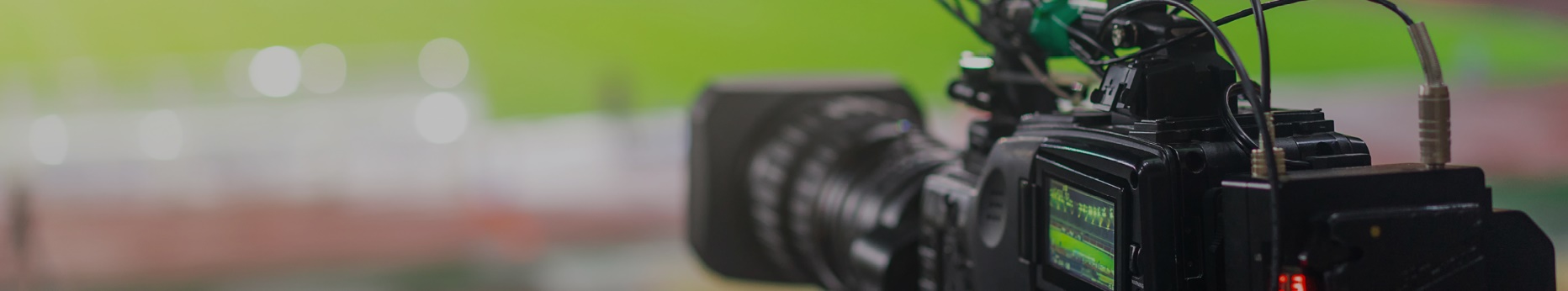 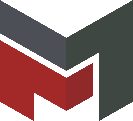   (SCHOOL NAME) High School  Date:Date:Date:Date:Date:BROADCAST PACKAGESBROADCAST PACKAGESBROADCAST PACKAGESBROADCAST PACKAGESBROADCAST PACKAGES* Commercials fulfilled by the school on Mobile App and Website platform.* Commercials fulfilled by the school on Mobile App and Website platform.* Commercials fulfilled by the school on Mobile App and Website platform.* Commercials fulfilled by the school on Mobile App and Website platform.Package PricePackage PriceFootball PRESENTING SPONSOR - TWO PACKAGES TOTALFootball PRESENTING SPONSOR - TWO PACKAGES TOTAL$5,000/per season$5,000/per seasonVIDEO COMMERCIALS: Eight (8) - :30 second commercial spots per game (80 Total per season)Your logo displayed on the scoreboard overlay throughout broadcastYour logo displayed on ALL social media game promotions and flyersPresenting Sponsor of Replays* (If applicable)Game “Title Sponsor” for five (5) of applicable games. (Subject to more for playoff games)Two (2) in-game reads per game (20 Total per season)Banner Ad on Football Page for App and WebsiteVIDEO COMMERCIALS: Eight (8) - :30 second commercial spots per game (80 Total per season)Your logo displayed on the scoreboard overlay throughout broadcastYour logo displayed on ALL social media game promotions and flyersPresenting Sponsor of Replays* (If applicable)Game “Title Sponsor” for five (5) of applicable games. (Subject to more for playoff games)Two (2) in-game reads per game (20 Total per season)Banner Ad on Football Page for App and WebsiteVIDEO COMMERCIALS: Eight (8) - :30 second commercial spots per game (80 Total per season)Your logo displayed on the scoreboard overlay throughout broadcastYour logo displayed on ALL social media game promotions and flyersPresenting Sponsor of Replays* (If applicable)Game “Title Sponsor” for five (5) of applicable games. (Subject to more for playoff games)Two (2) in-game reads per game (20 Total per season)Banner Ad on Football Page for App and WebsiteVIDEO COMMERCIALS: Eight (8) - :30 second commercial spots per game (80 Total per season)Your logo displayed on the scoreboard overlay throughout broadcastYour logo displayed on ALL social media game promotions and flyersPresenting Sponsor of Replays* (If applicable)Game “Title Sponsor” for five (5) of applicable games. (Subject to more for playoff games)Two (2) in-game reads per game (20 Total per season)Banner Ad on Football Page for App and WebsitePackage PricePackage PriceFootball PREMIERE SPONSOR - TWO PACKAGES TOTALFootball PREMIERE SPONSOR - TWO PACKAGES TOTAL$2,500/per season$2,500/per seasonVIDEO COMMERCIALS: Four (4) - :30 second commercial spots per game (40 Total per season)Two (2) in-game reads per game (20 Total per season)VIDEO COMMERCIALS: Four (4) - :30 second commercial spots per game (40 Total per season)Two (2) in-game reads per game (20 Total per season)VIDEO COMMERCIALS: Four (4) - :30 second commercial spots per game (40 Total per season)Two (2) in-game reads per game (20 Total per season)VIDEO COMMERCIALS: Four (4) - :30 second commercial spots per game (40 Total per season)Two (2) in-game reads per game (20 Total per season)Package PricePackage PriceFootball BASIC SPONSOR - EIGHT PACKAGES TOTALFootball BASIC SPONSOR - EIGHT PACKAGES TOTAL$1,000/per season$1,000/per seasonVIDEO COMMERCIALS: TWO (2) - :30 second commercial spots per game (20 Total per season)VIDEO COMMERCIALS: TWO (2) - :30 second commercial spots per game (20 Total per season)VIDEO COMMERCIALS: TWO (2) - :30 second commercial spots per game (20 Total per season)VIDEO COMMERCIALS: TWO (2) - :30 second commercial spots per game (20 Total per season)Package PricePackage PriceBasketball Season (boys and girls) - EIGHT PACKAGES TOTALBasketball Season (boys and girls) - EIGHT PACKAGES TOTAL$1,500/per season$1,500/per seasonIncludes at least 5 thirty second commercial spots on all basketball broadcasts.Estimated number of basketball broadcasts is XX (boys and girls counted separately).  Includes playoff games at no extra charge.  Banner Ad on Basketball App and Website pages.Includes at least 5 thirty second commercial spots on all basketball broadcasts.Estimated number of basketball broadcasts is XX (boys and girls counted separately).  Includes playoff games at no extra charge.  Banner Ad on Basketball App and Website pages.Includes at least 5 thirty second commercial spots on all basketball broadcasts.Estimated number of basketball broadcasts is XX (boys and girls counted separately).  Includes playoff games at no extra charge.  Banner Ad on Basketball App and Website pages.Includes at least 5 thirty second commercial spots on all basketball broadcasts.Estimated number of basketball broadcasts is XX (boys and girls counted separately).  Includes playoff games at no extra charge.  Banner Ad on Basketball App and Website pages.Package PricePackage PriceAll Broadcast Presenting Sponsor - ONE PACKAGES TOTALAll Broadcast Presenting Sponsor - ONE PACKAGES TOTAL$10,000/per season$10,000/per season  All Packages Mentioned Above included  All Packages Mentioned Above includedEXTRAS*if applicableEXTRAS*if applicableEXTRAS*if applicableEXTRAS*if applicableAnnual PriceAnnual PriceAnnual PriceFOOTBALL ONLY: Down Presented by: 4 Options (1st, 2nd , 3rd, 4th)FOOTBALL ONLY: Down Presented by: 4 Options (1st, 2nd , 3rd, 4th)$500/Down$500/Down$500/DownOn-Air InterviewsOn-Air Interviews$1,000$1,000$1,000Static Logo On-AirStatic Logo On-Air$300$300$300Player of the Game Presented by: Player of the Game Presented by: $500$500$500Scholar Athlete of the Game Presented by:Scholar Athlete of the Game Presented by:$500$500$500